SPECIAL MEETINGJANUARY 2, 2020A Special Meeting of the Town Board of the Town of Hampton, County of Washington and the State of New York was held at the Town Hall, 2629 State Route 22A, Hampton, New York on the 2nd day of January 2020.PRESENT:    David K. O’Brien------------Supervisor	           Tamme Taran----------------Councilwoman                       Donald Sady-----------------Councilman 	           Andrea Sweeney------------Councilwoman	           Michael Pietryka----------- Councilman                         Rebecca Jones---------------Town Clerk   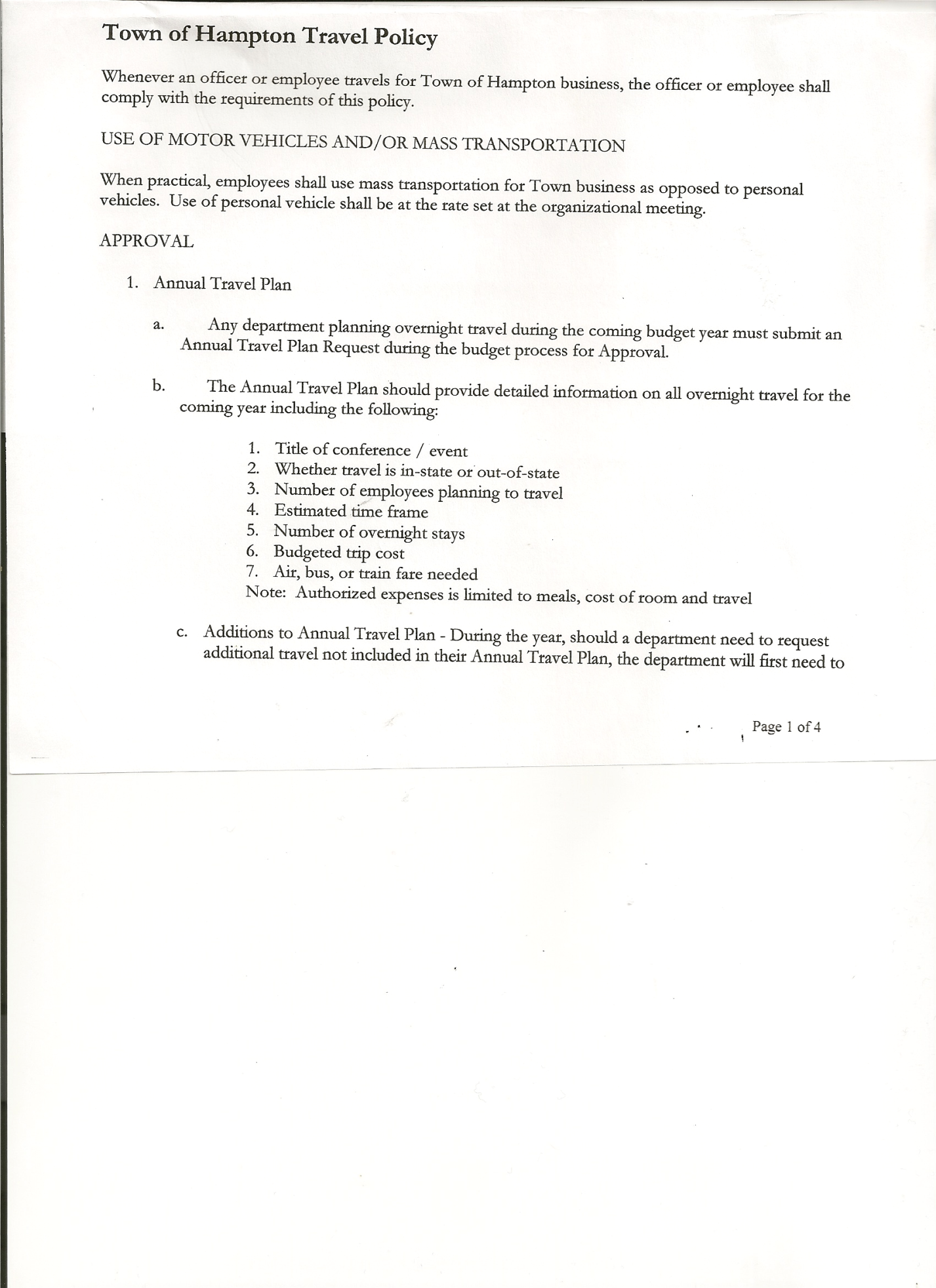 	           Camilla Shaw----------------Tax Collector/Deputy Town Clerk-absent 	           Herbert Sady, Jr.-------------Highway SuperintendentPlanning Board Members: Matthew PrattAlso present:  Artie Pratt The Special Meeting was called to order by Supervisor O’Brien at 7:00pm, followed by the Pledge of Allegiance.  Location of Fire Exits were given.  Quorum of board members present. OATH OF OFFICEThe Oath of Office was administered to the Elected Officials present:David O’Brien – Town Supervisor (Oath was actually administered on Wednesday, January 1st, 2020 so that Supervisor O’Brien could participate in Committee meetings at the County on January 2nd,2020)Tamme Taran -  Town CouncilwomanMichael Pietryka – Town CouncilmanThe Oath of Office was also administered to the Appointed Officials present:David O’Brien-Local Compliance Officer; Point of Contact for NIMS and Association                           of Towns Voting DelegateDonald Sady-Deputy Town SupervisorTamme Taran-Health OfficerAndrea Sweeney – Member of the Ethics BoardMatthew Pratt-Member of Planning Board & Ethics Board    Judge Sady administered the Oath of Office to Rebecca Jones as Registrar of Vital Statistics; Deputy Tax Collector and Association of Towns Alternate Voting Delegate prior to the meeting.Town Clerk Jones will administer Oath of Office to other Appointed Officials by January 31st, 2020.Councilman Sady inquired about salary for Bookkeeper/Budget Officer.  Supervisor O’Brien stated that was the amount approved in the Budget.  The Board does have the authority via Local Law to change the salaries of Officials after the Budget process. Following a brief discussion, the  Board opted not to do so.TOWN BOARD MEETINGJANUARY 2, 2020        PAGE 2RESOLUTION NO. 1-2020HAMPTON ORGANIZATIONAL CHARTER FOR 2020On a motion of Councilman Sady, seconded by Councilman Pietryka, the following resolution was ADOPTED:       		    Ayes     5       O’Brien, Sady, Taran, Sweeney, Pietryka                                                    Nays     0RESOLVED, that upon review the Hampton’s Organizational Charter for 2020 is adopted as proposed and amended.RESOLUTION NO. 2-2020HAMPTON TOWN POLICIESOn a motion of Councilwoman Taran, seconded by Councilwoman Sweeney, the following resolution was ADOPTED:        Ayes     5       O’Brien, Sady, Taran, Sweeney, Pietryka                                                    Nays     0RESOLVED, that upon review the following Policies:Travel PolicyInvestment PolicyCell Phone PolicySexual Harassment PolicyWorkplace Violence PolicyProcurement PolicyCredit Card PolicyOn-line Banking PolicyEthics PolicyComputer Usage PolicyRecord Storage PolicyEmployee HandbookDrug/Alcohol Testing PolicyTown Hall UseRoad Side Tree PolicyCyber Security PolicyOf the Town of Hampton are approved.RESOLUTION NO. 3-2020PROCUREMENT POLICY 2020On a motion of Councilwoman Taran, seconded by Councilman Sady, the following resolution was ADOPTED:        		    Ayes     5       O’Brien, Sady, Taran, Sweeney, Pietryka                                                    Nays     0        RESOLVED, to accept the Procurement Policy for 2020 (copy is attached)RESOLUTION NO. 4-2020On a motion of Councilman Sady, seconded by Councilwoman Sweeney, the following resolution was ADOPTED:        Ayes     4       Sady, Taran, Sweeney, Pietryka                                                    Nays     0 				    Abstain 1       O’BrienRESOLVED, to accept David O’Brien’s three (3) months Record of Activities for Retirement purposes. TOWN BOARD MEETINGJANUARY 2, 2020          PAGE 3Yearly Audits….Town Justice, Town Clerk, Tax Collector and Bookkeeper to be done on Thursday, January 16th, 2020.Quarterly Audits also need to be scheduled.PUBLIC COMMENTS/COUNCIL COMMENTSResident Matthew Pratt inquired about the Bookkeeper/Budget Officer position.  Town Supervisor indicated that the current bookkeeper/budget officer,  Kim Perry,  may not be resigning.On a motion of Councilwoman Taran, seconded by Councilman Sady, the meeting adjourned at 7:28pm.   All in favor Aye.Respectfully submitted,Rebecca S. Jones, RMCTown Clerk